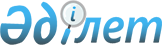 2009 жылы қоғамдық жұмыстарды ұйымдастыру туралы
					
			Күшін жойған
			
			
		
					Шығыс Қазақстан облысы Өскемен қаласы әкімдігінің 2008 жылғы 21 қарашадағы N 2781 қаулысы. Шығыс Қазақстан облысы Әділет департаментінің Өскемен қалалық Әділет басқармасында 2008 жылғы 19 желтоқсанда N 5-1-96 тіркелді. Қаулысының қабылдау мерзімінің өтуіне байланысты қолдану тоқтатылды - Өскемен қаласы әкімінің аппаратының 2010 жылғы 10 қаңтардағы N Ин-5/16 хатымен

      Ескерту. Қаулысының қабылдау мерзімінің өтуіне байланысты қолдану тоқтатылды - Өскемен қаласы әкімінің аппаратының 2010 жылғы 10 қаңтардағы N Ин-5/16 хатымен.      Қазақстан Республикасының 2001 жылғы 23 қаңтардағы "Қазақстан Республикасындағы жергілікті мемлекеттік басқару туралы" Заңының 31 бабының 1 тармағының 13) тармақшасының , Қазақстан Республикасының 2001 жылғы 23 қаңтардағы "Халықты жұмыспен қамту туралы" Заңының 20 бабының , Қазақстан Республикасы Үкіметінің 2001 жылғы 19 маусымдағы N 836 қаулысымен бекітілген қоғамдық жұмыстарды ұйымдастыру және қаржыландыру ережесінің , Қазақстан Республикасының 1992 жылғы 18 қаңтардағы "Семей ядролық сынақ полигонында ядролық сынақтардың салдарынан зардап шеккен азаматтарды әлеуметтік қорғау туралы" Заңының 2 бабының негізінде, жұмысқа орналасуда қиыншылық көріп отырған халықтың әр түрлі топтарын қолдау және мемлекеттік кепілдіктер жүйесін кеңейту мақсатында, Өскемен қаласының әкімдігі ҚАУЛЫ ЕТЕДІ: 



      1. Қоса беріліп отырған 2009 жылы қоғамдық жұмыстар жүргізілетін ұйымдар тізімі, қоғамдық жұмыстардың көлемі, түрлері, қаржыландыру көздері және нақты жағдайлары бекітілсін. 



      2. Қатысушылардың еңбек ақысының мөлшері радиациялық қауіпті аймақта тұрғаны үшін қосымша төлеммен 2009 жылға белгіленген ең төменгі жалақыдан кем емес мөлшерде бекітілсін. 



      3. Ұйым басшыларына (келісім бойынша), жұмыскерлердің жекелеген санатына (кәмелетке толмаған балалары бар әйелдерге, көпбалалы аналарға, мүгедектерге) толық емес жұмыс күнмен жұмыс істеуге мүмкіншілік беру, сондай-ақ жұмыс уақытын ұйымдастырудың икемді түрлерін қолдану ұсынылсын. 

      4. Осы қаулының орындалуын бақылау қала әкімі орынбасарының міндетін атқарушы С.Ж. Жүніспековаға жүктелсін. 

      5. Осы қаулы алғашқы ресми жарияланған күннен соң он күнтізбелік күн өткеннен кейін қолданысқа енгізіледі.        Өскемен қаласының       әкімі                               Т. Қасымжанов                                                                 

Өскемен қаласы әкімдігінің 

2008 жылғы "21" қаңтардағы 

N 2781 қаулысымен     

бекітілген        2009 жылы қоғамдық жұмыстар жүргізілетін ұйымдар тізімі, қоғамдық жұмыстардың көлемі, түрлері, қаржыландыру көздері және нақты жағдайлары       Қоғамдық жұмыстардың нақты шарты: 

      Жұмыс аптасының ұзақтығы екі демалыс күн 5 күнді құрайды, сегіз сағаттық жұмыс күні, түскі үзіліс 1 сағат, жұмыс уақытын есептеу табелінде көрсетілген дәлелді жұмыс істеген уақыты арқылы жұмыссыздың жеке шотына аудару жолымен жүзеге асырылады; еңбекті қорғау және қауіпсіздік техникасы бойынша нұсқаулық, арнайы киіммен, құрал-жабдықтармен қамтамасыз ету; уақытша жұмысқа жарамсыздық бойынша әлеуметтік жәрдемақы төлеу, денсаулыққа мертігу немесе басқа зақымдану салдарынан келтірілген зияндардың орынын толтыру, зейнетақы және әлеуметтік ақша аударулар Қазақстан Республикасының заңнамаларына сәйкес жүргізіледі.       Қала әкімі

      аппаратының басшысы                  А. Бақтиярова 
					© 2012. Қазақстан Республикасы Әділет министрлігінің «Қазақстан Республикасының Заңнама және құқықтық ақпарат институты» ШЖҚ РМК
				N р/с Ұйымдар атауы Қоғамдық жұмыс түрлері Атқарылатын жұмыстар көлемі Сұраныс (өтінім жасалған қажеттілік) Ұсыныс (бекітілген) Қаржыландыру көзі 1 2 3 4 5 6 1 "Шығыс Қазақстан облысының Өскемен қаласы әкімінің аппараты" мемлекеттік мекемесі Құжаттарды мұрағатқа тапсыруға дайындау жұмыстарына көмек; қала әкімі аппаратына түскен шұғыл хат-хабарларды және заңды тұлғалардың шағымдарын тіркеу, шығару, сканерден өткізу; шұғыл хат-хабарларды жеткізу. күніне 40-50 құжат; 

  

  

  

  

  

  

  

  

  

  күніне 30-40 құжат. 40 40 Өскемен қаласының бюджеті. 2 "Өскемен қалалық мәслихатының аппараты" мемлекеттік мекемесі Құжаттарды мұрағатқа тапсыруға дайындауда сессия және тұрақты комиссия хаттамаларын ресімдеуге көмек; шұғыл хат-хабарларды жеткізу. жылына 10 сессия хаттамалары, ай сайын 30 тұрақты комиссия хаттамалары; 

  

  53 құжат; күніне 5 құжат. 6 6 Өскемен қаласының бюджеті. 3 "Өскемен қаласының кәсіпкерлік бөлімі" мемлекеттік мекемесі Құрылыс және жанар-жағармай материалдарына, азық-түлік және өндірістік тауарларына баға мониторингін енгізуге көмек; шұғыл хат-хабарларды жеткізу. күніне 20-25 құжат. 5 5 Өскемен қаласының бюджеті. 4 "Өскемен қаласының ішкі саясат  бөлімі" мемлекеттік мекемесі Құжаттарды мұрағатқа тапсыруды дайындауға көмек, ағымдағы құжаттармен жұмыс істеу, шұғыл хат-хабарларды жеткізу. күніне 10-20 құжат. 3 3 Өскемен қаласының бюджеті. 5 "Өскемен қаласының жұмыспен қамту және әлеуметтік бағдарламалар бөлімі" мемлекеттік мекемесі Экологиялық істерді ресімдеуге, құжаттарды мұрағатқа тапсыруға дайындауға көмек; шұғыл хат-хабарларды жеткізу; аумақты жинастыру, әрлеу жұмыстары айына 5 000 іс;  

  

  

  

  

  

  

  

  1000 шаршы метр. 40 40 Өскемен қаласының бюджеті. 6 "Өскемен қаласының қаржы бөлімі" мемлекеттік мекемесі Жергілікті бюджет бойынша кіріс және шығыс есеп кітабын құруға, статистика және анализ есебін дайындауға көмек; статистикалық есеп беруді әзірлеу және талдауды, алғашқы өңдеуді жүзеге асыру; шұғыл хат-хабарларды жеткізу. күніне 15-20 құжат; 

  

  

  

  

  

  күніне 10-15 құжат. 2 2 Өскемен қаласының бюджеті. 7 "Өскемен қаласының ішкі істер басқармасы" мемлекеттік мекемесінің ведомствосына қарасты бөлімдері Учаскелік инспекторларға қылмыстық фактілердің алдын алуға, ашуға көмектесу; мұрағаттық істерді ресімдеу, картотекамен жұмыс; шұғыл хат-хабарларды жеткізу; аумақты жинастыру. 21 учаскелік полиция пункті; 

  

  

  күніне 30-35 құжат; 

  

  

  

  

  1000 шаршы метр 57 57 Өскемен қаласының бюджеті. 8 "Өскемен қаласының білім беру бөлімі" мемлекеттік мекемесінің ведомствосына қарасты  мекемелері Құжаттарды мұрағатқа тапсыруды дайындауға көмек, ағымдағы құжаттармен жұмыс істеу, шұғыл хат-хабарларды жеткізу; аумақты жинастыру. күніне 25-30 құжат; 

  

  

  

  2100 шаршы метр 14 14 Өскемен қаласының бюджеті. 9 "Өскемен қаласының экономика және бюджетік жоспарлау бөлімі" мемлекеттік мекемесі Құжаттарды мұрағатқа тапсыруды дайындауға көмек, ағымдағы құжаттармен жұмыс істеу, шұғыл хат-хабарларды жеткізу. күніне 15-20 құжат. 3 3 Өскемен қаласының бюджеті. 10 "Шығыс Қазақстан облысы бойынша салық департаментінің Өскемен қаласы бойынша салық басқармасы" мемлекеттік мекемесі Салық хабарламаларын тіркеу және салық төлеушілердің мекенжайына жеткізуге көмек; заңды тұлғалардың салық істерін мерзімі бойынша жою бойынша мұрағатта жұмыс, ағымдағы құжаттармен жұмыс және шұғыл хат-хабарларды жеткізу. жылына 60000 хабарлама; 

  

  

  

  

  

  5000 салық істері; 

  

  

  

  күніне 250 құжат. 40 40 Өскемен қаласының бюджеті. 11 "Өскемен қаласының ауыл шаруашылық бөлімі" мемлекеттік мекемесі Құжаттарды мұрағатқа тапсыруды дайындауға көмек, ағымдағы құжаттармен жұмыс істеу, шұғыл хат-хабарларды жеткізу. күніне 10-15 құжат. 5 5 Өскемен қаласының бюджеті. 12 "Өскемен қаласының жер қатынастары бөлімі" мемлекеттік мекемесі Құжаттарды мұрағатқа тапсыруды дайындауға көмек, комиссия отырысында қарау үшін құжаттарды топтау, ағымдағы құжаттармен жұмыс істеу, шұғыл хат-хабарларды жеткізу. күніне 15-20 құжат. 

  10 10 Өскемен қаласының бюджеті. 13 "Өскемен қаласының сәулет және қала құрылысы бөлімі" мемлекеттік мекемесі Құжаттарды мұрағатқа тапсыруды дайындауға көмек, орындаушыларға шыққан хаттарды тапсыру және тіркеу. күніне 20-30 құжат; 

  күніне 35-40 құжат. 6 6 Өскемен қаласының бюджеті. 14 "Өскемен қаласының дене шынықтыру және спорт бөлімі" мемлекеттік мекемесі Қалалық спорттық-бұқаралық іс-шараларды дайындауға және өткізуге көмек, ағымдағы құжаттармен жұмыс істеу, шұғыл хат-хабарларды жеткізу. жылына 90 іс-шара; 

  

  

  

  

  күніне 10-15 құжат. 3 3 Өскемен қаласының бюджеті. 15 "Өскемен қаласының Әділет басқармасы" мемлекеттік мекемесі Тұрғындарды құжаттандыру бойынша техникалық жұмыстар жүргізуге көмек көрсету; аумақты  жинастыру. айына 2 500 құжат; 

  

  

  

  700 шаршы метр. 25 25 Өскемен қаласының бюджеті. 16 "Өскемен қаласының тұрғын үй-коммуналдық шаруашылық, жолаушылар көлігі және автомобиль жолдары бөлімі" мемлекеттік мекемесі Құжаттарды мұрағатқа тапсыруды дайындауға көмек, ағымдағы құжаттармен жұмыс істеу, шұғыл хат-хабарларды жеткізу. күніне 70 папка; 

  

  

  

  аптасына 180 құжат. 8 8 Өскемен қаласының бюджеті. 17 "Өскемен қаласының мәдениет және тілдерді дамыту бөлімі" мемлекеттік мекемесінің ведомствосына қарасты ұйымдары. Газет, журналдарды тігу; көпшілік мәдени-шараларды өткізуге көмек; аумақты  жинастыру. 380 атау, жылына 15 000; 12 кітапхана, 4 000 шаршы метр 30 30 Өскемен қаласының бюджеті. 18 "Өскемен қаласының прокуратурасы" мемлекеттік мекемесі Қадағалаушылық материалдарды, істерді тігуге, компьютерге кіріс хат-хабарлар журналын енгізуге, келушілер журналына тіркеуге, рұқсаттама беруге көмек көрсету. аптасына 50 материал; аптасына 100 құжат; аптасына 20 дана. 5 5 Өскемен қаласының бюджеті. 19 Өскемен қаласы әкімдігінің "Істер басқармасы" коммуналдық мемлекеттік қазыналық кәсіпорнының   N 1, 2, 3, 4, 5, 6, 7, 8, 9, 10 филиалдары. Өңірлік экологиялық сауықтыру (көгалдандыру және көркейту), ағаш отырғызу; мәдени-бұқаралық  іс-шараларды өткізу көмектесу; шұғыл хат-хабарларды жеткізу; қала тұрғындарына  хабарларламалар жеткізу. 280 000 шаршы метр; 

  800 түп; қалада өтетін шаралармен келісілген барлық мерекелер; күніне 15-20 құжат; айына 25-30 хабарлама. 380 380 Өскемен қаласының бюджеті. 20 "Шығыс Қазақстан облысы Өскемен қаласының Меновной ауылдық округі әкімі" мемлекеттік мекемесі Халық санағына, сауалнамаларға қатысу, шаруашылық кітаптарын нақтылау, мұрағаттық құжаттармен жұмыс, құжаттарды ресімдеу; өңірді экологиялық сауықтыру (көгалдандыру және көркейту). Ауыл тұрғындарына шұғыл хат-хабарларды және хабарламаларды жеткізу. Халықтың 11 000-нан астам адам санымен 7 ауыл. 18 18 Өскемен қаласының бюджеті. 21 "Қарттар мен мүгедектерге арналған жалпы түрдегі Өскемен қалалық интернат үйі" мемлекеттік мекемесі Қарттар мен мүгедектерді күтуге көмек; аумақты жинастыру. айына 100 адам; 1 гектар. 10 10 Өскемен қаласының бюджеті. 22 "Үлбі" халыққа әлеуметтік қызмет көрсету қалалық аумақтық орталығы" мемлекеттік мекемесі. Әлеуметтік қызметкерлерге жалғыз басты қарттар мен мүгедектерді күтуде көмек көрсету. 936 адам. 30 30 Өскемен қаласының бюджеті. 23 "Ақ бота" балабақша – бөбекжайы коммуналдық мемлекеттік қазыналық кәсіпорыны. Баспа жұмыстары, номенклатурамен жұмыс күніне 20-30 құжат 2 2 Өскемен қаласының бюджеті. 24 "Шығыс Қазақстан облысының жұмыспен қамту және әлеуметтік бағдарламаларды үйлестіру басқармасы" мемлекеттік мекемесі (келісім бойынша) Құжаттарды мұрағатқа тапсыруды дайындауға көмек, ағымдағы құжаттармен жұмыс істеу, шұғыл хат-хабарларды жеткізу. күніне 10-15 құжат. 10 10 Өскемен қаласының бюджеті. 25 "Шығыс Қазақстан облысының ішкі істер департаменті" мемлекеттік мекемесі (келісім бойынша) Ақпаратты қағаз нұсқасынан электрондық базаға енгізу. күніне 250 іс 7 7 Өскемен қаласының бюджеті. 26 "Шығыс Қазақстан облысының білім беру басқармасы" мемлекеттік мекемесі (келісім бойынша) Облыстық білім беру мекемелерінің мәліметтер базасын құруға көмектесу. облыстың 19 ауданынан – 767 жалпы білім беретін мектептерден, 108 балабақшадан, облыс қарамағындағы 118 білім мекемелерінен ақпарат жинау. 12 12 Өскемен қаласының бюджеті. 27 "Шығыс Қазақстан облысының кәсіпкерлік және өнеркәсіп басқармасы" мемлекет мекемесі (келісім бойынша) Құжаттарды мұрағатқа тапсыруға дайындауда, лицензиялау бойынша құжаттарды рәсімдеуге көмектесу, қала бойынша баға мониторингі, ағымдағы құжаттармен жұмыс істеу, шұғыл хат-хабарларды жеткізу. күніне 20-25 құжат; 

  

  

  

  

  

  

  

  күніне 15-20 құжат. 8 8 Өскемен қаласының бюджеті. 28 "Қазақстан Республикасы Еңбек және халықты әлеуметтік қорғау министрлігі бақылау және әлеуметтік қорғау комитетінің  Шығыс Қазақстан облысы бойынша бақылау және әлеуметтік қорғау департаменті" мемлекеттік мекемесі (келісім бойынша) Босанатын және жүктілік бойынша міндетті әлеуметтік жәрдемақы тағайындауға және  Семей полигоны бойынша біржолғы ақшалай өтемақы төлеуге істерді ресімдеуге көмек; зейнетақы істерін және жәрдемақыны қайта есептеу үшін құжаттарды дайындауға көмек; мүгедектердің орталықтандырылған мәліметтер базасына медициналық істерді ресімдеуге көмек. 100 000 адам; 

  

  

  

  

  

  

  

  

  400 000 адам; 

  

  

  

  

  

  25 000 іс. 20 20 Өскемен қаласының бюджеті. 29 "Шығыс Қазақстан облысының әділет департаменті" мемлекеттік мекемесі (келісім бойынша) Ағымдағы құжаттармен жұмыс іс-теуге, шұғыл хат-хабарларды  жеткізуге көмек. күніне 20-25 құжат 10 10 Өскемен қаласының бюджеті. 30 "Шығыс Қазақстан облысының статистика департаменті" мемлекеттік мекемесі (келісім бойынша) Статистикалық есепті қабылдауға, дайындауға, түзетуге көмектесу; сауда статистикасы бойынша заңды және жеке тұлғаларды тексеру анкетасын қабылдауға көмек. жылына 850 кәсіпорын; 

  

  

  

  

  

  

  

  жылына екі рет 2020 анкета. 10 10 Өскемен қаласының бюджеті. 31 "Көші-қон комитетінің Шығыс Қазақстан облысы бойынша департаменті" мемлекеттік мекемесі (келісім бойынша) Ағымдағы құжаттармен жұмыс істеуге көмек, шұғыл хат-хабарларды жеткізу. күніне 40-50 оралмандар ісі. 5 5 Өскемен қаласының бюджеті. 32 "Шығыс Қазақстан облысының мәдениет басқармасы" мемлекеттік мекемесі (келісім бойынша) Ағымдағы құжаттармен жұмыс істеуге көмек, шұғыл хат-хабарларды  жеткізу. күніне 10-15 құжат. 3 3 Өскемен қаласының бюджеті. 33 "Қазақстан Республикасының қоршаған ортаны қорғау министрлігінің экологиялық реттеу және бақылау комитетінің Ертіс экология департаментінің Шығыс Қазақстан филиалы" мемлекеттік мекемесі (келісім бойынша) Аумақты жинастыру. 1,3  гектар. 3 3 Өскемен қаласының бюджеті. 34 "Зағипаттар мен көздері нашар көретіндер үшін мамандандырылған Шығыс Қазақстан облыстық кітапханасы" мемлекеттік мекемесі (келісім бойынша) Аумақты жинастыру. 7 738,4 шаршы метр. 2 2 Өскемен қаласының бюджеті. 35 "Шығыс Қазақстан облысының мемлекеттік мұрағаты" мемлекеттік  мекемесі (келісім бойынша) Мұрағат құжаттарын техникалық өңдеу айына 400-500 құжат 5 5 Өскемен қаласының бюджеті. 36 "Қазақстан Республикасының мемлекеттік қызмет істері жөніндегі Агенттігінің Шығыс Қазақстан облысы бойынша басқармасы" мемлекеттік мекемесі (келісім бойынша) Құжаттарды мұрағатқа тапсыруға дайындауда көмектесу, ағымдағы құжаттармен жұмыс істеу, шұғыл хат-хабарларды жеткізу. күніне 5-10 құжат 2 2 Өскемен қаласының бюджеті. 37 "Зейнетақы төлеу бойынша мемлекеттік орталық" республикалық мемлекеттік қазыналық кәсіпорынының Шығыс Қазақстан облыстық филиалы (келісім бойынша) Зейнетақы істерін қайта есептеу үшін құжаттарды дайындау; экология бойынша макет істерін өңдеуге көмектесу 49 000 зейнеткерлік іс; айына 7000 макет.  20 20 Өскемен қаласының бюджеті. 38 "Шығыс Қазақстан облысы бойынша қылмыстық атқару жүйесі комитетінің басқармасы" мемлекеттік мекемесі (келісім бойынша) Қоғамнан оқшауламай сотталғандардың жеке және бақылаудағы істерін мұрағаттауға көмек көрсету; сотталғандарға әкімшілік жауапкершілікке тартылуларына байланысты сұрауларды толтыруға көмек көрсету; шақырулар толтыру, даярланған анықтамаларды, түсіндірме хаттарды компьютерде теруге көмек. 330 дана; 

  

  

  

  

  

  

  860 дана; 

  

  

  

  

  

  

  844 дана. 26 26 Өскемен қаласының бюджеті. 39 Қазақстан Республикасының Жоғарғы соты жанындағы соттық әкімшіліктендіру бойынша комитетінің Шығыс Қазақстан облысының соттар әкімшілігі (келісім бойынша) Құжаттарды мұрағатқа тапсыруға дайындау, ағымдағы құжаттармен жұмыс; шұғыл хат-хабарларды, шақыруларды жеткізу. 27 035 азаматтық іс, 26 309 әкімшілік іс, жылына 6 188 қылмыстық іс, айына 900-1000 шақыру. 50 50 Өскемен қаласының бюджеті. 40 "Шығыс Қазақстан облысының жұмылдыру дайындығы, азаматтық қорғаныс және авариялар мен дүлей апаттардың алдын алуды және жоюды ұйымдастыру басқармасы"  мемлекеттік мекемесі (келісім бойынша) Үй жайды және аумақты жинастыру. 1450 шаршы метр. 6 6 Өскемен қаласының бюджеті. 41 "Шығыс Қазақстан облыстық сәулет-этнографиялық және табиғи-ландшафтық мұражай-қорығы" коммуналдық мемлекеттік қазыналық кәсіпорыны (келісім бойынша) Ботаника бақшасы аумағын қоршау, көгалдандыру және көркейту; қалдықтарды шығару, отырғызу үшін тың топырақ жеткізу; таулы ландшафт құрылысын салу бойынша жер жұмыстары. 300 сәндік ағаштарды және бұталарды отырғызу; 

  

  50 текше метр; 

  

  300 метр. 40 40 Өскемен қаласының бюджеті, жұмыс беруші. 42 Тұрмысы төмен азаматтарды қолдау жөніндегі Шығыс Қазақстан өңірлік қоры (келісім бойынша) Шағын кредит бойынша қарызы барларға мекенжайы бойынша шағым-хатты пошта арқылы тарату; "Ізгілікті ниет" облыстық қайырымдылық марафонын өткізу туралы аудандар бойынша бөліп, ақпаратты сандық кестеде құруға көмектесу; баспа жұмыстары. айына 47 дана; 

  

  

  

  

  айына 23 кесте; 

  

  

  

  

  

  

  

  айына 200 құжат. 2 2 Өскемен қаласының бюджеті. 43 "Қазақстан" Республикалық телерадиокорпорациясы" акционерлік қоғамының Шығыс Қазақстандағы филиалы (келісім бойынша) Аумақты жинастыру 2 500 шаршы метр 2 2 Өскемен қаласының бюджеті. 44 Шығыс Қазақстан халықтарының кіші Ассамблеясының облыстық Достық Үйі (келісім бойынша) Аумақты жинастыру. 200 шаршы метр. 2 2 Өскемен қаласының бюджеті. 45 "Балалардың "Октябренок" оқу-сауықтыру орталығы" коммуналдық мемлекеттік қазыналық кәсіпорыны Аумақты тазалау. 0,9 гектар. 3 3 Өскемен қаласының бюджеті. 46 "Баланы дамыту орталығы" мектепке дейінгі мекемесі Аумақты тазалау . 0,7 гектар. 3 3 Өскемен қаласының бюджеті. 47 "Ерекше бала" қоғамдық бірлестігі (келісім бойынша) Балалардың бос уақытын ұйымдастыруға көмек; 

ауру балаларды күту; 

аумақты тазалау. айына 20 адам; 

  айына 10 адам; 

  50 шарщы метр. 2 2 Өскемен қаласының бюджеті. 48 "Балалар-жасөспірімдер клубтарының Өскемен қалалық бірлестігі" коммуналдық мемлекеттік қазыналық кәсіпорыны Балалар мен жасөспірімдердің бос уақытын ұйымдастыру, үйірме жұмыстарын жүргізуге көмек 21 аула клубтары 

  25 25 Өскемен қаласының бюджеті. 49 "Металлург" мәдениет және демалыс саябағы" жауапкершілігі шектеулі серіктестік (келісім бойынша) Егу, суару, шөптеу, өңдеу; аумақтағы бұталарды қию; аумақтағы шөпті шабу; аумақты тазалау. 1500 шаршы метрге 5000 шаршы 2 гектар 4000 шаршы метр 15 15 Өскемен қаласының бюджеті, жұмыс беруші. 50 "Озеленитель" жауапкершілігі шектеулі серіктестік (келісім бойынша) Гүлдер отырғызу; ағаштар отырғызу; гүлзарларды жинау, шөбін жұлу; гүлдерді шөптеу. 10 000 шаршы метр 800 дана, 300 000 шаршы метр; 15 000 шаршы метр; 30 30 Өскемен қаласының бюджеті, жұмыс беруші. 51 Астана және Алматы Епархиясының Свято-Зиновий приходы Мәскеулік Патриархаты (келісім бойынша) Жолды қардан қолмен тазалау, гүлзарларды тазалау, мектеп маңындағы учаскені қазу, бордюрлерді ақтау; ағаш, бұталар отырғызу 37630 шаршы метр; 

  

  

  

  

  3 050 түп. 7 7 Өскемен қаласының бюджеті, жұмыс беруші. 52 "Астана және Алматы Епархиясының Свяио-Покровский приходы" жергілікті православиялық діни бірлестігі (келісім бойынша) Аумақты тазалау 3,5 гектар. 7 7 Өскемен қаласының бюджеті, жұмыс беруші. 53 Ассоциацияяға кіретін меншік пәтер иелерінің кооперативтері: "Салют", "Мебельщик", "Иртыш", "ПКСК-4", "Вера-3", "Приборист", "Центральный", "Элита", "Кедр", "Пролетарская 91", "Пролетарская 89", "Карабах", "Солидарность", "Мебельщик", "Л-75" және тағы басқа (келісім бойынша) Аумақты тазалау; жалпы аудандағы кіреберістерді жинастыру. 56,3 гектар; 36435 шаршы метр; 

  60 60 Өскемен қаласының бюджеті, жұмыс беруші. 54 "Шығыс Қазақстан облыстық Ауғанстандағы соғыс ардагерлері мен мүгедектері одағы" қоғамдық бірлестігі (келісім бойынша) 

  Мәдени тұрғыдағы масштабты іс-шараларды ұйымдастыруға, аудандарда орта мектептердің жоғары сынып оқушыларының қатысуымен ауған ардагерлерімен кездесулерді және конференцияларды өткізу бойынша көмек, қаза тапқан 10 жауынгер-интернационалистердің үйлеріне жөндеу жұмыстарын жүргізуге қатысу; аумақты жинастыру және көгалдандыру. 12 аудан және 36 мектеп; 

  

  

  

  

  

  

  

  

  

  

  

  199,2 шаршы метр. 

  

  

  

  

  300 шаршы метр, 60 түп 5 

  

  

  5 

  

  

  Өскемен қаласының бюджеті, жұмыс беруші. 55 "Ауғанстандағы соғыс ардагерлерінің Өскемендегі қалалық ұйымы" қоғамдық бірлестігі (келісім бойынша) Жауынгер-интернационалистерді "Еске алу  ескерткіші" аумағын жинастыру, көгалдандыру. 1000 шаршы метр 7 7 Өскемен қаласының бюджеті, жұмыс беруші. 56 "Өскемен қаласының және облыс бағбандарының одағы" қоғамдық бірлестігі (келісім бойынша) Саяжай учаскелерін күзетуге көмек. 505 гектар 40 40 Өскемен қаласының бюджеті, жұмыс беруші. 57 "Авицена" жанұялық амбулаториясы" мекемесі (келісім бойынша) Тіркеу орнында медициналық құжаттарды рәсімдеуге көмек; аумақты жинастыру. Күніне 30-35 медициналық карточка; 200 шаршы метр. 2 2 Өскемен қаласының бюджеті, жұмыс беруші. 58 "Үміт" мүгедек әйелдердің оңалту орталығы" қоғамдық бірлестігі, "Алтын-Ай" мүгедек әйелдердің қоғамдық бірлестігі, асырауында кәмелеттік жасқа толмаған балалары бар мүгедек аналардың Шығыс Қазақстан облыстық "Биби-Ана" қоғамы, Өскемен қаласы "Қазақ саңыраулар қоғамы" Шығыс Қазақстан облыстық ұйымы, Шығыс Қазақстан филиалы "Қазақ соқырлар қоғамы" қоғамдық бірлестігі (келісім бойынша) Арнайы киімдерді жөндеуге және тігуге көмек; 

  

  

  

  

  

  

  Бөлмелерді, аумақты жинастыру; 

  психологиялық, заңгерлік көмек. 

  

  45000 жұп қолғап; 11800 дана төсек орын жинағы; 20 000 дана орамал, арнайы киім тігу (сұраныс бойынша); 1000 шаршы метр; 1000 шаршы метр; күніне 3-5 мүгедектер. 40 40 Өскемен қаласының бюджеті. 59 "Изумрудный город" қоғамдық бірлестігі (келісім бойынша) А. Волков атындағы мұражайда  экскурсия өткізу, жазушы шығармашылығынан  материалдар жинауға, мұражайға келгендерді қарсы алу және шығарып салу, оларға билеттер беру, ақпараттандыру, қала мектептері арасында жарнама-ақпараттарды жариялауда көмектесу, балалар жылжымалы көрмесімен мектептерге бірге бару. 40 мектеп. 

  

  

  

  

  

  

  2 2 Өскемен қаласының бюджеті, жұмыс беруші. 60 "Кедейлерді қолдаушы "Шығыс" әлеуметтік-корпоративтік  қоры" қоғамдық бірлестігі (келісім бойынша) Аумақты жинастыру. 3000 шаршы метр. 2 2 Өскемен қаласының бюджеті, жұмыс беруші. 61 Шаруа қожалықтары (келісім бойынша) Малды жемдеу бойынша қысқа мерзімді жұмыстар, ірі қара мал өсіру; көкөністер және дәнді дақылдар өсіру. 30 бас; 

  Дәнді дақылдар өсіру, картоп – 10 гектар; дәнді дақылдар – 50 гектар; 3 3 Өскемен қаласының бюджеті, жұмыс беруші. 62 "Қазақ соқырлар қоғамының Өскемен қалалық оқу-өндірістік кәсіпорыны" жауапкершілігі шектеулі серіктестік (келісім бойынша) Өнімдерді көрсету және кәсіпорындардан тапсырыстар жинау. жылына 30-40 кәсіпорын 10 10 Өскемен қаласының бюджеті. Барлығы: 1250 1250 